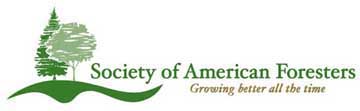 CONSTITUTION:Paul Smith’s College Student Chapter of the Society of American Foresters (SAF)Adopted: November 2011 Revised September 18, 2016By: Gregg Slezak: Chapter President 2015-2016 Article I - Name      Paul Smith’s College Student Chapter of the Society of American Foresters Other names: 	Paul Smith's College SAF Student Chapter	PSC SAFArticle II - Purpose:Reason: For students who enjoy working with professionals in the field of Forestry. To obtain additional experience and knowledge in the field of forestry to better themselves and gain knowledge in the changing market place.Objectives: To network with like-minded students and industry professionals. To accomplish community-service projects.To host a SAF informational sessions and professional speakers related to the forestry industry.Article III – MembershipQualification: HIGHLY suggested becoming a member of the Society of American Foresters as a student to represent the chapter.No qualifications required.Reorganization of Membership: Participate in fund raising and supporting the club by recruiting new members and participating in club events.Support chapter in assisting with organizing activities and contacting professional speakers.Rights, and Responsibilities of Full Members: A club representative will attend annual Student Government Association (SGA) meetings upon request or availability. Complete involvement is needed to go on any long distance trips (New York State Annual Meetings, New England Annual Meetings, Regional Joint Meetings, National SAF Conventions, etc.).Assist in completion of delegated tasks by student chapter officers.Article IV Meetings:Meeting time and location: Monday’s at 10:10AM in the JWAL Library room107Additional meetings can be held at any time at discretion of officers, club members, and advisors.Calling of Meetings: Meetings will be held every week. The campus community will be notified at the beginning of semesters and once annually through the semester, emails sent out by club officers, or verbally informed by club officers. If there is an emergency meeting, notification will be through email. All are expected to attend.  Article V - Executive Board:Officers of Club and Duties: The officers that will be elected are: President – Gregg SlezakVice-president – Talia StewartSecretary – William MussonTreasurer – Leonard JohnsonAdditional added as the SAF chapter requires1. The Officers of the Chapter shall be a President, Vice-President, Secretary, Treasurer,  Directors, and other elective or appointive Officers as may suit the needs of the Chapter.  These Officers shall constitute the Board of Direction, hereinafter referred to as the Officers. 2. The President of the Chapter will be elected by the membership at large for a term of one year.  The President shall be the Chief Executive Officer of the Chapter; shall preside at all meetings of the Chapter and of the Board; shall appoint, with the approval of the Officers, the standing and special committees; and perform such other duties consistent with the objectives of the Chapter as are deemed necessary to the efficient performance of the office. 3. The Vice-President of the Chapter will be elected by the membership at large for a term of one year. The Vice-President shall preside at the meeting of a Chapter and of the Board in the absence of the President, and discharge the duties of the President in the event of his disability or in case of a vacancy in that office. 4. The Secretary will be elected by the membership at large for a term of one year. & Treasurer of the Chapter will be elected by the membership at large for a term of one year. The Secretary shall fulfill the duties normally attached to such offices; keep the record of the Chapter and have minutes recorded from prior meeting minutes, conduct necessary correspondence, take and keep minutes of the meetings of the Chapter meeting and of the Board. With assistance from other members they will be required to advertise the meeting and the events taking place on and off campus.5. The Treasurer will be elected by the membership at large for a term of one year shall fulfill the duties normally attached to such offices of accounting; required to keep the records (receipts) of the Chapter financial budget, obtain/receive/requests for funding, all monetary requests shall be completed through the Treasurer. Withdraws from the Chapter account will be completed by the treasurer and must be announced at meetings for approval from the Officers. Financial Statements will be required of the Treasurer at least twice per semester and can be requested at any time by the Officers and members of the club.   The following (6) is as needed by the club and may be required due to growth and expansion 6. The (number) Directors shall be elected for a term of one year.  One director shall be elected by the members of each class: Freshman, Sophomore, Junior, Senior, and Graduate (or any other divisions which may be appropriate for the particular institution in order to give representation to the various groups).  The directors shall aid in the management of the affairs of the Chapter, shall furnish counsel, and shall participate in all official actions of the Board. 7. Terms of office will begin immediately after the election. 8. The Officers shall have the general management of the affairs of the Chapter, and shall have the authority to determine policies and procedures of the Chapter with the concurrence of the Faculty Advisor; providing such actions are in conformity with the provisions of these By-Laws, are consistent with the aims and objectives of SAF, and have, where needed, been approved by SAF authority.  The Board shall have authority to fill any vacancy in an elected office of the Chapter which occurs during an un-expired term. Vacancies: Any vacancies will be reviewed by the Officers and appointed to the appropriate student chapter member.   Article VI – Elections by SAF:BY-LAW V - ELECTIONS1. Election of Officers will be by majority vote in an open meeting scheduled by the Faculty Advisor during the second half of the Spring term of each school year and before the end of the Spring term. A majority vote of those in attendance shall determine the Officers elected. 2. Nominations for Officers of the Chapter shall be made by a Nominating Committee composed of three Student Members.  The Nominating Committee will be appointed by the Faculty Advisor (the Nominating Committee could be appointed by the out-going Chairman if there is sufficient continuity in the Chapter).Presentation of Qualifications: Following guidelines above in “officers by membership”.  Candidates should introduce themselves and state why they want the position, how they can benefit the chapter, and what they intend to complete during their term.Procedures: If a tie vote occurs, advisors, president and vice-president will make final decision. 
Article VII – Funds:Revenues and Expenses: All transactions will be through the chapter TreasurerNo dues are required by students, faculty, or any member.Revenues will consist of donations from community service, fundraising, and Student Government Association (SGA) allowances.Expenses will be minimized and used for obtaining material/products for fundraisers or providing assistance to attend conventions at any level.  Article VIII – Committees/DivisionsFunction/Composition: Fundraising committee Projects committee Archive committee Article IX – AffiliationsPrimary affiliation:1. Society of American Foresters established. 19002. Paul Smith’s College Division of Forestry, Natural Resources, and RecreationOrganizations: Student Chapter of the Society of American ForestersRules by Governing Bodies: 1. A Student Chapter may, with the approval of the SAF Board of Direction, be organized at any school having surveying or mapping courses in its curriculum. 2. Action to form a Student Chapter may be initiated by a request from five students and a faculty member of the institution. 3. The Student Chapter shall have a minimum of five Student Members and shall have the equivalent of the following Officers:       			a. Chairperson     			b. Vice Chairpersonc. Secretary-Treasurer, or Secretary and Treasurer 4. Each Student Chapter shall establish its own rules of procedure which shall conform to the requirements of SAF. 5. Each Student Chapter shall have a Faculty Advisor(s) and a contact member who are voting members of SAF. It is preferred that the contact member not be engaged in teaching. Article X - AdvisorProcedures/Qualifications: An instructor/professor of the professional level and a member of Society of American Forester able to contribute to the integrity of the students and support their decision making processes.Advisors are identified as:Joseph Orefice Professor of Forestry, Recreation, and Natural ResourcesPaul Smith’s College208 Freer Science BuildingPaul Smiths, NY 12970(518) 327-6205JOrefice@paulsmiths.eduSelection/ Function and Duties: To guide club with projects and problems.Article XI – Coach/ManagerN/AArticle XII - RatificationApproving Constitution: Have advisors review and comment. Give to executive board for comments Give to membership  Article XIII- Supremacy Clause Article XIV – Affirmative Action ClauseClause of SGA:  Article XV - AmendmentsAmendments can be made at any meeting by a majority vote of the membership present. Amendments will be effective immediately upon acceptance unless otherwise indicated in the motion to amend. Article XVI – Bylaws Rules and Regulations Specific to Club:             This club is intended to provide help to students by giving them another avenue for talking with professionals and career searching. It should not discourage, stress, or belittle anyone’s ability in their performance or a membership.Article XVII – Hazing I.    HazingNo club or organization shall engage in hazing or hazing-type behavior, whether required as a condition for membership, expected as part of a group tradition, or carried out as a spontaneous action. Hazing is defined as: any activity or situation that recklessly or intentionally endangers the physical or mental health of anyone, this involves, but is not limited to the forced or coerced ingestion of alcohol or any other substance or drug, or that interferes with anyone’s academic obligations. New York State law prohibits hazing. Any student who feels he or she has been subjected to hazing is encouraged to bring the matter to the attention of a member of the Campus Safety and/or Campus Life Staff.College sponsored clubs, and/or organizations, found “Responsible” – via the college’s internal judicial process - for hazing and/or hazing-type behavior (as defined below) may be placed within a period of “Probation”, “Suspension”, or permanently “Dissolved” as a college club and/or organization. Definition of Hazing:  The College defines hazing as any action taken or situation created, whether on or off College premises, to produce mental or physical discomfort, embarrassment, harassment, or ridicule for the purposes of initiation into, affiliation with, admission to, or as a condition for continued membership in, a group, team, club, or other organization.Society of American Foresters Mission StatementThe Society of American Foresters (SAF) is the national scientific and educational organization representing the forestry profession in the . Founded in 1900 by Gifford Pinchot, it is the largest professional society for foresters in the world. The mission of the Society of American Foresters is to advance the science, education, technology, and practice of forestry; to enhance the competency of its members; to establish professional excellence; and, to use the knowledge, skills, and conservation ethic of the profession to ensure the continued health and use of forest ecosystems and the present and future availability of forest resources to benefit society. SAF is a nonprofit organization meeting the requirements of 501 (c) (3). SAF members include natural resource professionals in public and private settings, researchers, CEOs, administrators, educators, and students. (www.safnet.org, retrieved 16, February 2009). Society of American Core Values: Forests are a fundamental source of global health and human welfare, Forests must be sustained through simultaneously meeting environmental, economic, and community aspirations and needs, Foresters are dedicated to sound forest management and conservation, and Foresters serve landowners and society by providing sound knowledge and professional management skills.Society of American Foresters Code of EthicsPreamble Service to society is the cornerstone of any profession. The profession of forestry serves society by fostering stewardship of the world's forests. Because forests provide valuable resources and perform critical ecological functions, they are vital to the wellbeing of both society and the biosphere. Members of the Society of American Foresters have a deep and enduring love for the land, and are inspired by the profession's historic traditions, such as Gifford Pinchot's utilitarianism and Aldo Leopold's ecological conscience. In their various roles as practitioners, teachers, researchers, advisers, and administrators, foresters seek to sustain and protect a variety of forest uses and attributes, such as aesthetic values, air and water quality, biodiversity, recreation, timber production, and wildlife habitat. The purpose of this Code of Ethics is to protect and serve society by inspiring, guiding, and governing members in the conduct of their professional lives. Compliance with the code demonstrates members' respect for the land and their commitment to the long-term management of ecosystems, and ensures just and honorable professional and human relationships, mutual confidence and respect, and competent service to society. Society of American Foresters members assume a special responsibility to the profession and to society by promising to uphold and abide by the following: Society of American Foresters Principles and Pledges Foresters have a responsibility to manage land for both current and future generations. We pledge to practice and advocate management that will maintain the long-term capacity of the land to provide the variety of materials, uses, and values desired by landowners and society. Society must respect forest landowners' rights and correspondingly, landowners have a land stewardship responsibility to society. We pledge to practice and advocate forest management in accordance with landowner objectives and professional standards, and to advise landowners of the consequences of deviating from such standards. Sound science is the foundation of the forestry profession. We pledge to strive for continuous improvement of our methods and our personal knowledge and skills; to perform only those services for which we are qualified; and in the biological, physical, and social sciences to use the most appropriate data, methods, and technology. Public policy related to forests must be based on both scientific principles and societal values. We pledge to use our knowledge and skills to help formulate sound forest policies and laws; to challenge and correct untrue statements about forestry; and to foster dialogue among foresters, other professionals, landowners, and the public regarding forest policies. Honest and open communication, coupled with respect for information given in confidence, is essential to good service. We pledge to always present, to the best of our ability, accurate and complete information; to indicate on whose behalf any public statements are made; to fully disclose and resolve any existing or potential conflicts of interest; and to keep proprietary information confidential unless the appropriate person authorizes its disclosure. Professional and civic behavior must be based on honesty, fairness, good will, and respect for the law. We pledge to conduct ourselves in a civil and dignified manner; to respect the needs, contributions, and viewpoints of others; and to give due credit to others for their methods, ideas, or assistance.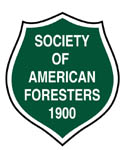 